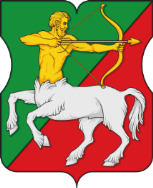 СОВЕТ ДЕПУТАТОВмуниципального округаБУТЫРСКИЙ Р Е Ш Е Н И Е               07.11.2023 № 01-04/16-1					 О присвоении награды муниципального округа БутырскийВ соответствии с Уставом муниципального округа Бутырский, решением Совета депутатов муниципального округа Бутырский от 22.06.2023г. № 01-04/11-7 «О наградах муниципального округа Бутырский в городе Москве, Совет депутатов муниципального округа бутырский решил:Присвоить звание «Почетный житель муниципального округа Бутырский» жителю муниципального округа Бутырский Осипенко Анатолию Павловичу.Вручить в торжественной обстановке Осипенко Анатолию Павловичу награду муниципального округа Бутырский.Аппарату Совета депутатов муниципального округа Бутырский зарегистрировать в книге Почетных жителей муниципального округа Бутырский  Осипенко Анатолия Павловича.Опубликовать настоящее решение в бюллетене «Московский муниципальный вестник» и разместить на официальном сайте муниципального округа Бутырский.Настоящее решение вступает в силу со дня его принятия.Контроль за исполнением настоящего решения возложить на главу муниципального округа Бутырский Шкловскую Н.В.Глава муниципального округа Бутырский     		Н.В. Шкловская